Vergaderen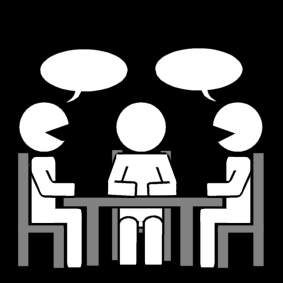 Wat is dat? Waarom moet dat?Dit is het boekje van …………………………………..Waarover wordt er gepraat? Over alles wat te maken heeft met jouw leven in de voorziening.Heb je een vraag?
Heb je een idee?Schrijf het hieronder op zodat je het niet vergeet.Mag je alles zeggen? Nee. We zeggen geen lelijke of kwetsende dingen over elkaar. We praten ook over het onderwerp. 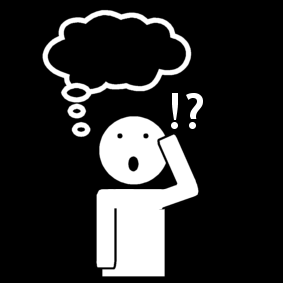 Heb jij een iets nodig tijdens de vergadering? pen en papier om iets te schrijveneen vergaderboekjeeen spraakcomputer…Schrijf hieronder wat je zeker niet mag vergeten.                          Of kleef hier een foto of pictogram.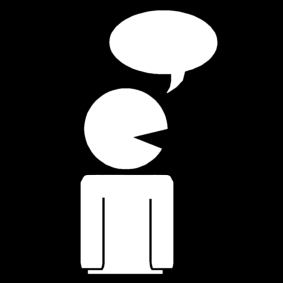 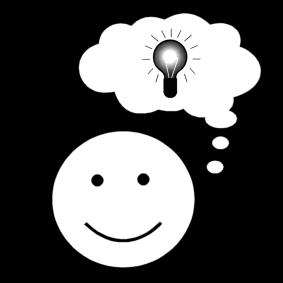 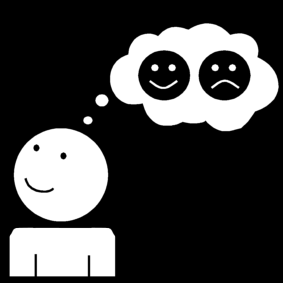 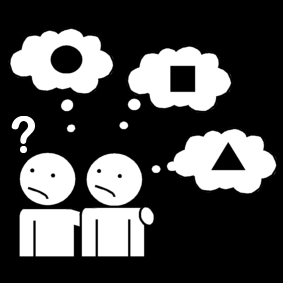 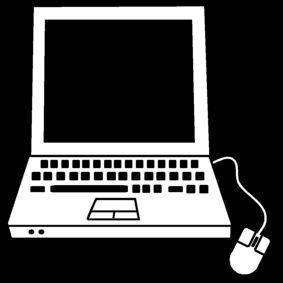 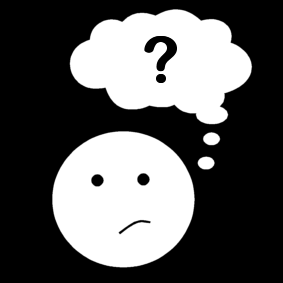 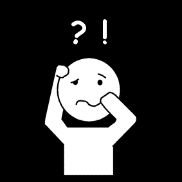 Wat is vergaderen? 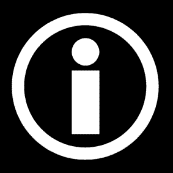 Uitleg vragen en gevenJij mag vragen stellen aan je begeleiders.Ook de begeleiding heeft soms nieuws om te vertellen.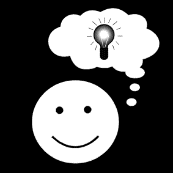 Iets voorstellenHeb je een idee? Dan mag je dat tijdens de vergadering zeggen.Iets besprekenSoms moet je iets kiezen of afspreken met elkaar.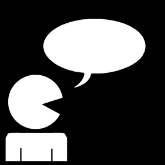 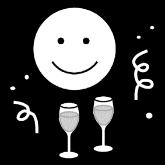 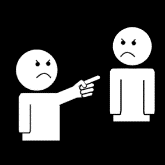 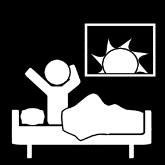 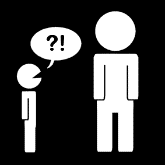   …Feest organiserenRuzie met een vriendTe vroeg moeten opstaanEen vraag aan je begeleiderVeel meerWat is inspraak?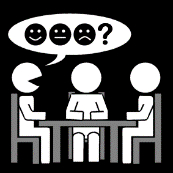 Je mening zeggenJe mag zeggen wat je denkt en voelt. Dit doe je in groep. Zo weet de begeleiding hoe iedereen er overdenkt.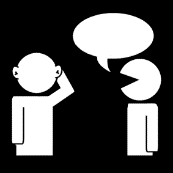 Naar jou luisterenIedereen zal luisteren als jij iets zegt.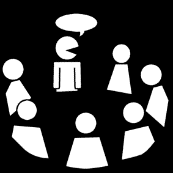 Naar elkaar luisterenJe luistert als iemand anders praat.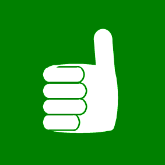 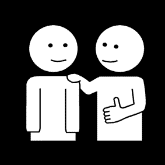 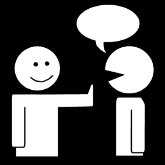 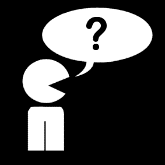 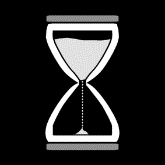 ?Wat mag wel?Zeggen dat je akkoord gaatZeggen dat je niet akkoord bentEen vraag stellenOp je beurt wachten om te pratenWat mag nog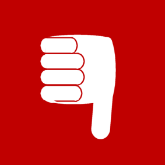 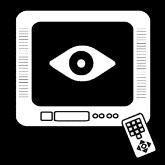 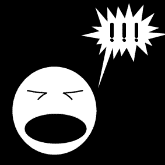 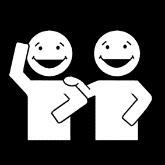 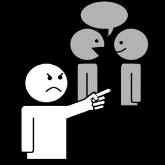 ?Wat mag niet?Over je lievelings programma pratenRoepen Lachen en praten met je buurElkaar onderbreken Wat mag nog nietWaarom kom jij vergaderen?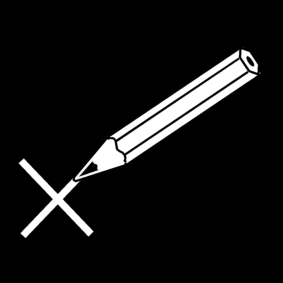 Duid hieronder aan waarom jij wil vergaderen.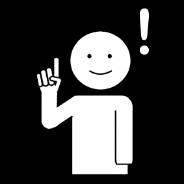 Je kan er iets leren. Je komt veel te weten.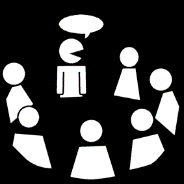 Je kan er samen praten.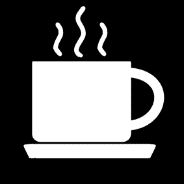 We drinken er gezellig koffie.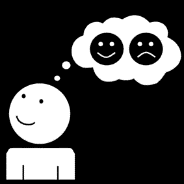 Ik mag er mijn mening zeggen.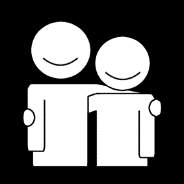 Mijn vrienden gaan er ook naar toe.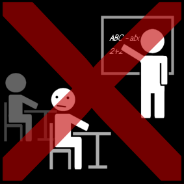 Als ik vergader moet ik niet naar de les.…………………………………………………………………………………………………………………………………………………………………………………………Wat gebeurt er voor de vergadering?Wat gebeurt er voor de vergadering?Wat gebeurt er voor de vergadering?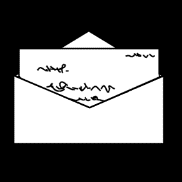 Je krijgt een uitnodigingIedereen die mag komen, krijgt een uitnodiging. Daarin staat wanneer en waar de vergadering door gaat.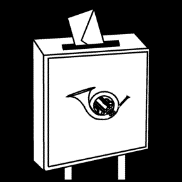 Je kan zeggen wat je wil besprekenJe kan een vergaderpunt in de vergaderbus steken. Zo laat jij weten wat je graag wil bespreken.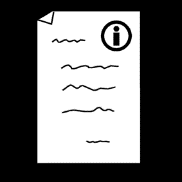 Er hangt een agenda uitAlles wat besproken wordt, staat op een lijst. Niet altijd alles wat je wou bespreken komt op de lijst. Soms is er niet genoeg tijd. De begeleiding laat je dan weten wanneer het wel kan.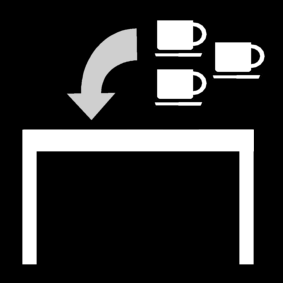 Er moeten tassen, koffie en koekjes klaargezet worden.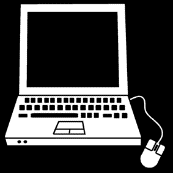 De computer moet op tafel gezet worden voor het verslag.De vergadering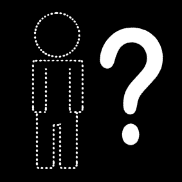 AanwezighedenWie is er? We vullen de aanwezigheidslijst in met foto’s.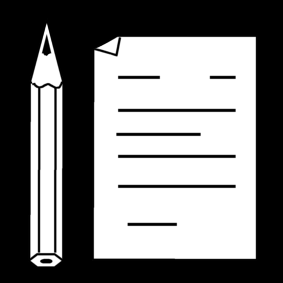 Vorig VerslagWat is er vorige keer besproken? Werd alles gedaan dat moest gebeuren?VergaderbusWe overlopen de briefjes uit de vergaderbus.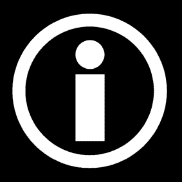 MededelingenDe begeleider heeft enkele belangrijke dingen te zeggen.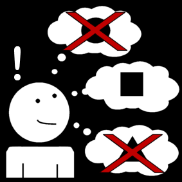 BeslissingenWe moeten samen iets kiezen.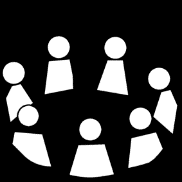 Rondje van de tafelHeeft er iemand aan tafel nog een vraag?Heeft er iemand nog iets te bespreken?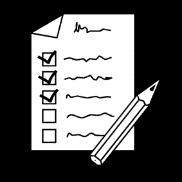 AfsprakenWe overlopen of alle afspraken duidelijk zijn.We vragen aan de verslaggever of alles in het verslag staat.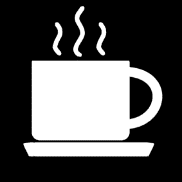 Einde en vertelmomentDe vergadering is gedaan. Nu kunnen we samen praten over andere dingen.Hoe bespreken we een agendapunt?Hoe bespreken we een agendapunt?Wat vind jij moeilijk aan vergaderen?Duid hieronder aan wat jij moeilijk vindt. Spreken voor de groep.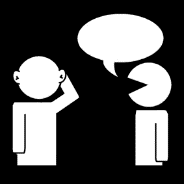 Luisteren naar elkaar.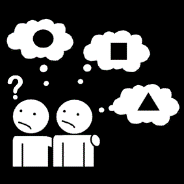 Samen kiezen en beslissen.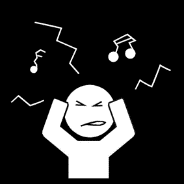 Als er veel verteld wordt.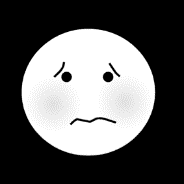 Mijn mening zeggen.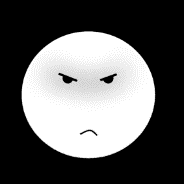 Niet boos worden.…………………………………………………………………………………………………………………………………………………………………………………………Wie doet wat?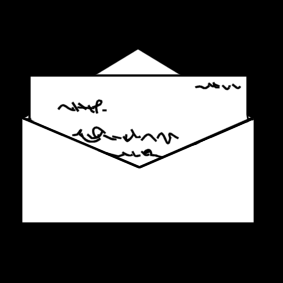 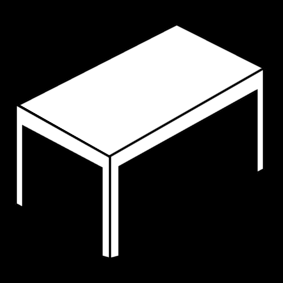 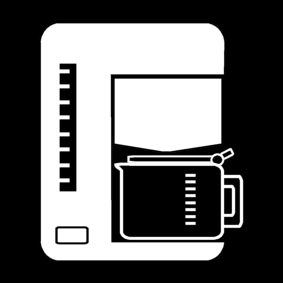 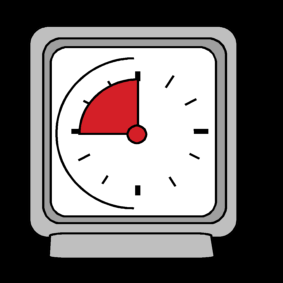 Uitnodigingen makenLokaal opruimen en klaarzettenKoffie zettenTijd bewakenKleef hier 
een fotoKleef hier 
een fotoKleef hier 
een fotoKleef hier 
een foto………………………….………………………….………………………….………………………….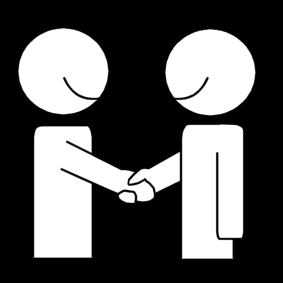 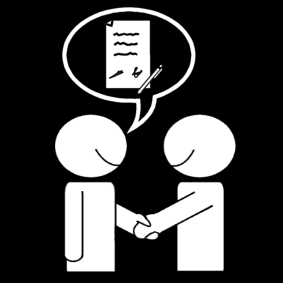 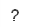 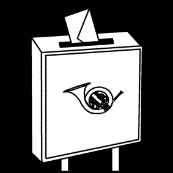 Verslag makenZorgen dat we geen ruzie makenZorgen dat we een afspraak kunnen makenVergaderbus leegmakenKleef hier 
een fotoKleef hier 
een fotoKleef hier 
een fotoKleef hier 
een foto………………………….………………………….………………………….………………………….Wat gebeurt er na de vergadering?VerslagIemand typt het verslag uit. Het verslag wordt opgehangen en in de kaft gestoken.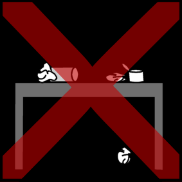 OpruimenHet lokaal wordt netjes opgeruimd. 
De vaat wordt naar de keuken gebracht.AfsprakenWe houden ons aan gemaakte afspraken.Weet je ze niet meer? Lees het verslag nog een keer.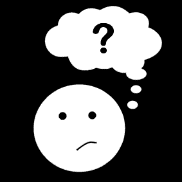 VragenHeb je nog een vraag? Is iets niet duidelijk?
Stel je vraag aan een begeleider. Die helpt je verder.IdeeënHeb je nog een idee of probleem?Je mag die alvast in de vergaderbus steken.